NÁRODNÁ RADA SLOVENSKEJ REPUBLIKY	VIII. volebné obdobieČíslo: CRD-2201/2021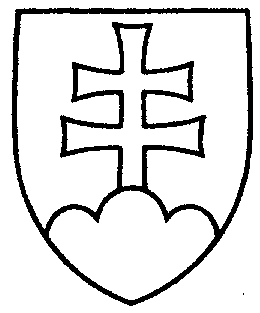 1478UZNESENIENÁRODNEJ RADY SLOVENSKEJ REPUBLIKYz 25. mája 2022k návrhu poslancov Národnej rady Slovenskej republiky Milana Vetráka, Milana Laurenčíka a Jozefa Pročka na vydanie zákona, ktorým sa mení a dopĺňa zákon č. 474/2005 Z. z. o Slovákoch žijúcich v zahraničí a o zmene a doplnení niektorých zákonov v znení neskorších predpisov a o zmene a doplnení zákona č. 575/2001  Z. z. o organizácii činnosti vlády a organizácii ústrednej štátnej správy v znení neskorších predpisov (tlač 781)		Národná rada Slovenskej republiky	po prerokovaní uvedeného návrhu zákona v druhom a treťom čítaní	s c h v a ľ u j e	návrh poslancov Národnej rady Slovenskej republiky Milana Vetráka, Milana Laurenčíka a Jozefa Pročka na vydanie zákona, ktorým sa mení a dopĺňa zákon č. 474/2005 Z. z. o Slovákoch žijúcich v zahraničí a o zmene a doplnení niektorých zákonov v znení neskorších predpisov a o zmene a doplnení zákona č. 575/2001 Z. z. o organizácii činnosti vlády a organizácii ústrednej štátnej správy v znení neskorších predpisov, v znení schválených pozmeňujúcich a doplňujúcich návrhov.     Boris  K o l l á r   v. r.    predsedaNárodnej rady Slovenskej republikyOverovatelia:Petra  H a j š e l o v á   v. r. Peter  Š u c a   v. r.